Муниципальное автономное  общеобразовательное учреждение«Средняя общеобразовательная школа №1» города Когалыма(МАОУ СОШ №1)Программа курса  «Индивидуальный проект»для учащихся 10-11 классов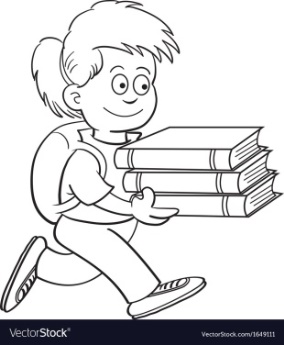 Когалым, 2023 г.	Пояснительная записка	Индивидуальный проект - это особая форма организации деятельности обучающихся (учебное исследование или учебный проект).	Индивидуальный проект выполняется обучающимся самостоятельно под руководством учителя (тьютора) по выбранной теме в рамках определённых учебных предметов, сочетая в себе познавательную, практическую, учебно-исследовательскую, художественно-творческую деятельности.	Индивидуальный проект выполняется обучающимся в течение двух лет. В завершении он должен быть представлен и защищён перед школьной общественностью. 	Индивидуальный проект, несомненно, предполагает творческое начало, но при этом должен иметь и социальное значение.	Цель курса: разработка, реализация и презентация обучающимися результатов исследования индивидуального проекта.	Задачи курса:реализация требований ФГОС к личностным и метапредметным результатам освоения основной образовательной программы;формирование у обучающихся опыта проектной и учебно-исследовательской деятельности;повышение эффективности освоения обучающимися основной образовательной программыпредметных дисциплин.	Общая характеристика курса. Содержание программы курса «Индивидуальный проект» ориентировано на процессах исследования и проектирования  (это, как известно, одно из требований ФГОС).При этом курс предполагает и практические задания, которые направлены на приобретение опытаисследовательской и проектной деятельности.	Тематически программа построена таким образом, чтобы дать представление о самых важныхэтапах исследования и проектирования. С помощью данного курса обучающиеся должны научиться понимать и активно использоватьприобретённый опыт в своих проектах и исследованиях.	Предлагаемый курс рассчитан на 70 часов освоения. Он состоит из нескольких модулей, каждый из которых является необходимым элементом   общей структуры курса. Модули чередуют теоретическое и практическоесодержание. Также есть модули, которые ориентируются на самостоятельнуюпоисковую, проектную, деятельность.Важно, чтобы обучающиеся получили возможность сгенерировать свою идею, проработать её, представив одноклассникам и заинтересованным лицам. Далее, получив и устранив конструктивные критические замечания,  онисмогут  защитить  свою  работу.	Часы, отведённые на самостоятельную работу над проектом и исследованием, можно также изменять с учётом индивидуальныхспособностей обучающихся. При этом Интернет – не должен быть единственным источником получения информации. Следует нацеливать обучающихся пользоваться и научно-популярными изданиями, посещать библиотеку. Для этого также должны выделяться часы.	Коммуникативная составляющая проекта важна.Учителю (тьютору) необходимо грамотно организовывать процесс коммуникации.Он должен чётко объяснять обучающимся, что будет предметом того или иного сообщения;распределять функции каждого участника проекта; выбирать эффективный формат работы.	Реализуя проект, учитель должен уделять внимание и экспертной деятельности. Для старшеклассников, занимающихся проектами и исследованиями, важно, чтобы их работа могла бы быть проанализирована с разных точек зрения. Также необходимы публичные выступления в формате защиты, во время которых реализуютсязначимые метапредметные и личностные результаты обучения.	В качестве экспертов могут выступать учителя, выпускники школы, другие заинтересованные лица.	Программа курса является метапредметной, так как  помогает осваивать понятия иформыдеятельности, которые стоят над стандартными способами работы ученика. К таким понятиям и формам деятельности относятся постановка проблем, перевод проблем в задачи, схематизация и использование знаков и символов, организация рефлексии.	Несмотря на то, что программа курса называется «Индивидуальный проект», важная частьего отводится занятиямв групповойформе.Основная идея курса:приобретение опыта научной практики.	Основные формы и методы изучения курса	На занятиях курса обучающиеся занимаются различными видами познавательной деятельности: не тольковоспринимают теоретические знания о работе над проектом (репродуктивная деятельность), но и применяют их на практике, учатсятворчески мыслить и решать практические задачи (продуктивная деятельность).	Методы обучения реализуются в следующих формах работы:рассказ учителя,беседа, дискуссия,анализ и комментирование материала.Обучающиеся работают в группах, парами и индивидуально.При этом используются приемы сравнения, постановки вопросов, составления схем, преобразования информации и т. д.	Наряду с традиционными педагогическими технологиями используются информационно-компьютерные технологии.Они повышают интерес к изучаемым предметам, активизируют познавательную деятельность участников курса, развивают их творческий потенциал. 	Программа ориентирована на активную работу учащихся с привлечением знаний из различных научных областей.Формами  контроля  над  усвоением  материала:   отчёты по работам, самостоятельные творческие работы, итоговые учебно- исследовательские проекты. Итоговое занятие проходит в виде научно-практической конференции или круглого стола, где заслушиваются доклады учащихся по выбранной теме исследования.Они могут быть представлены в форме реферата или отчёта по исследовательской работе.	Требования к уровню подготовки учащихсяВ результате прохождения  курса  будут достигнуты следующие результаты:ЛичностныеУчастники курса будут: формировать мировоззрение, соответствующее современному уровню развития науки и общественной практики;уделять внимание основам саморазвития и самовоспитания;проявлять способность к самостоятельной, творческой и ответственной деятельности; развивать навыки сотрудничества со сверстниками, взрослыми в учебно-исследовательской, проектной и других видах деятельности;осознанно относиться к выбору будущей профессии и возможностей реализации собственных жизненных планов.	Метапредметные	Участники курса должны: самостоятельно определять цели деятельности и составлять планы, выбирать успешные стратегии в различных ситуациях; общаться и взаимодействовать в процессе совместной деятельности, учитывать позиции других, эффективно разрешать конфликты;владетьпроявлять готовность к самостоятельному поиску методов решения практических задач;использовать продуктивно средства информационных и коммуникационных технологий в решении поставленных задач;владеть языковыми средствами - умение ясно, логично и точно излагать свою точку зрения, использовать адекватные языковые средства; использовать навыки познавательной рефлексии как осознания совершаемых действий и мыслительных процессов.Предметные Участники курса научатся:давать  определения  понятиям:  проблема,  позиция,  проект,  проектирование, исследование, риски проекта, гипотеза, предмет и объект исследования, метод исследования;объяснятьэтапы работы над проектом;самостоятельно применять приобретённые знания в проектной деятельности;владеть методами поиска, анализа и использования научной информации;публично излагать результаты проектной работы.	Содержание курса	Модуль 1. Культура исследования и проектирования (11 часов)	Знакомство с особенностями проектной и исследовательской деятельности, анализ уже реализованных проектов.	Что  такое  проект?  Основные  понятия,  применяемые  в области проектирования.Социальные, экономические, волонтёрские, организационные, смешанные проекты. 	Анализирование проекта. Самостоятельная работа обучающихся (индивидуально и в группах) на основе найденного материала из открытых источников и содержания школьных предметов, изученных ранее (русский язык, литература, история и др.).	Выдвижение идеи проекта. Процесс проектирования и его отличие от других профессиональных занятий.Социальное проектирование как возможность улучшить социальную сферу  и  закрепить  определённую  систему  ценностей  в  сознании учащихся.Волонтёрские проекты и сообщества. Виды волонтёрских проектов: социокультурные, информационно-консультативные,  экологические.Анализ  проекта  сверстника.  Знакомство  и  обсуждение  примера социального проекта, разработанного и реализованного старшеклассниками нашей школы.Обсуждение возможностей IT-технологий  для  решения  практических  задач  в  разных  сферах  деятельности человека.Исследование как элемент проекта и как тип деятельности. Основные элементы и понятия, применяемые в исследовательской деятельности:  исследование,  цель,  задача,  объект,  предмет,  метод  исследования.Модуль 2. Самоопределение (8 часов)Самостоятельная работа обучающихся с ключевыми элементами проекта.Проекты и технологии: выбор сферы деятельности.«Рисуем» элементы образа будущего: что мы хотим изменить своим проектом.Формируем отношение к проблемам.Первичное самоопределение. Обоснование актуальности темы для проекта/исследования.Модуль 3. Замысел проекта (10 часов)Понятия «проблема» и «позиция» в работе над проектом.Выдвижение и формулировка цели проекта.Целеполагание, постановка задач и прогнозирование результатов проекта.Роль акции в реализации проектов.Ресурсы проекта.Поиск недостающей информации, её обработка и анализ.Модуль 4. Условия реализации проекта (6 часов)Анализ необходимых условий реализации проектов и знакомство с понятиями разных предметных дисциплин.Планирование действий. Освоение понятий:  планирование, прогнозирование, спонсор, инвестор, благотворитель.Команда проекта, эффективность вклада каждого участника. Особенности работы команды над проектом, роли и функции в проекте.Модуль 5. Трудности реализации проекта (10 часов)Переход от замысла к реализации проекта. Возможные риски проектов, способы их предвидения и преодоления.Практическое занятие по анализу проектного замысла.Модуль 6. Предварительная защита и экспертная оценка проектных  и исследовательских работ (7 часов)Позиция эксперта.Предварительная защита проекта. Оценка проекта сверстниками. Модуль 7. Дополнительные возможности улучшения проекта (14 часов)Опросы как эффективный инструмент проектирования. Освоение понятий: анкета, социологический опрос, интернет-опрос, выборка респондентов.Возможности социальных сетей. Сетевые формы проектов. Алгоритм создания и использования видеоролика для продвижения проекта.Оформление и предъявление результатов проектной и исследовательской деятельности.Модуль 8. Презентация и защита индивидуального проекта (4 часа)Итоговая презентация, публичная защита индивидуальных проектов/ исследований старшеклассников, рекомендации к её подготовке и проведению.Учебно-тематический планКурс рассчитан на два года и предполагает 70 часов (1 в неделю). Итоговое занятие проходит в форме научно-практической конференции. Предлагаемое планирование является примерным: учитель может корректировать содержание  уроков  и  распределение  часов   на   изучение   материала   в   соответствии с уровнем подготовки обучающихся и сферой их интересов.Описание учебно-методического и материально-технического обеспечения курсаОснащение процесса обучения обеспечивается библиотечным фондом, печатными пособиями, а также информационно-коммуникативными средствами, экранно-звуковыми пособиями, техническими средствами обучения.Список литературыАлексеев Н. Г. Проектирование и рефлексивное мышление / Н. Г. Алексеев // Развитие личности. — 2002. — № 2. — С. 92—115.Лазарев В. С. Проектная деятельность в школе / В. С. Лазарев. — Сургут:  РИО  СурГПУ,  2014.Леонтович А. В. Исследовательская и проектная работа школьников. 5—11 классы / А. В. Леонтович, А. С. Саввичев; под ред. А. В. Леон- товича. — М.: ВАКО, 2014.Согласовано:Заместитель директора  ________ С.Н. ТебякинаДата  31.08.2023СодержаниеСодержаниеСодержаниеПояснительная записка3Основные формы и методы изучения курса5Требования к уровню подготовки учащихся 6Содержание изучаемого курса7Учебно-тематический план9Описание учебно-методического и материально-технического обеспечения курса13ТемаОсновноесодержаниеКоличество часовТемаОсновноесодержание7010 класс10 класс10 классМодуль 1. Культура исследования и проектирования (11 ч)Модуль 1. Культура исследования и проектирования (11 ч)Модуль 1. Культура исследования и проектирования (11 ч)Что такое проект и почему реализация проекта это интересноПонятие проекта. Происхождение понятия. Цели проектов. Проекты, оказавшие влияние на жизнь большей части человечества. 1УчимсяанализироватьпроектыЗамысел проекта. Реализация проекта. Основные признаки проекта. Сложности понимания и осуществления проектных идей1Выдвижение проектной идеи как формирование образа будущегоКонечный результат проекта. Логика работы. Отличие проектирования от занятий искусством, математикой и других профессиональных  занятий.  1Анализ известного проекта (на выбор)Обсуждение содержания проекта. Его плюсы и минусы.2Социальное проектирование: как сделать лучше общество, в котором мы живёмОтличие проекта от дела. Социальное проектирование. Старт социального проекта. Отношения, ценности и нормы в социальном проекте. 1Волонтёрские проекты Личная  ответственность  за  происходящее вокруг нас. 1Анализируем проект сверстников: социальный проект(на выбор)Проблема. Цель проекта. Задачи проекта. План реализации проекта. Результаты проекта1Анализируем проекты сверстников: возможности IT- технологий для междисциплинарных проектовКомпьютерное моделирование, программное обеспечение.1Исследование как элемент проекта и как тип деятельностиЦель и результат исследования. Гипотеза и метод исследования. 2Модуль 2. Самоопределение (8 ч)Модуль 2. Самоопределение (8 ч)Модуль 2. Самоопределение (8 ч)Проекты и технологии: выбираем сферы деятельностиОпределяем приоритетные сферы деятельности2«Рисуем» элементы образа будущего: что мы хотим изменить своим проектомПозитивный образ будущего для себя и для других. 1Формируем отношениек проблемамПроблемы практические, научные.Комплексные проблемы.2Знакомимся с проектными движениямиПрезидентский форум «Месторождение талантов», программы «Шаг в будущее», «Билет в будущее»1Первичное самоопределение. Обоснование актуальности темы для проектаВарианты самоопределения привыборе темы: актуальность, желание осуществить изменения, стремление обеспечить развитие, получение новых знаний и др.2Модуль 3. Замысел проекта (10 ч)Модуль 3. Замысел проекта (10 ч)Модуль 3. Замысел проекта (10 ч)Понятия «проблема» и «позиция» при осуществлении проектированияПроблемная ситуация. 1ФормулированиецелипроектаЦели и ценности проекта. Личное отношение к ситуации. 1Целеполагание и постановка задач. Прогнозирование результатов проектаПеревод проблемы и цели в задачи. 2Роль акции вреализации проектаПонятие и сущность акции. Отличие акции от проекта. 1РесурсыпроектаРесурс для реализации проекта. Средства достижения цели проекта. Участникипроекта. 1Поиск недостающей информации, её обработка и анализОбъективность информации. Экспертное знание. Выявление расхождения мнений.4Модуль 4. Условия реализации проекта (6 ч)Модуль 4. Условия реализации проекта (6 ч)Модуль 4. Условия реализации проекта (6 ч)Планирование действий - шаг зашагом по пути к реализации проектаПонятие планирования. Основная функция планирования. Инструменты планирования. Контрольные точки планируемых работ4Команда проекта.Работа с разными позициями. Команда проекта211 класс11 класс11 классМодуль 5. Трудности реализации проекта (10 ч)Модуль 5. Трудности реализации проекта (10 ч)Модуль 5. Трудности реализации проекта (10 ч)Переход от замысла к реализации проектаПереосмысление замысла. Несовпадение замысла и его реализации2Риски проектаВозможные риски проекта. 2Практическое занятие. Проблема. Цель проекта. Задачи проекта. План реализации проекта. Результаты проекта. Средства реализации проекта. Вариативность средств. 6Модуль 6. Предварительная защита и экспертная оценка проектных и исследовательских работ (7 ч)Модуль 6. Предварительная защита и экспертная оценка проектных и исследовательских работ (7 ч)Модуль 6. Предварительная защита и экспертная оценка проектных и исследовательских работ (7 ч)ПозицияэкспертаЭкспертная позиция. Экспертное мнение и суждение. Разные  подходы  к проблематике проектов. 2Подготовка презентации1Предварительная защитаАктуальность темы исследования. Масштаб постановки цели. Методики исследования. Ход проведения исследования. Обзор научной литературы. Достоверность выводов.4Модуль 7. Дополнительные возможности улучшения проекта (14 ч)Модуль 7. Дополнительные возможности улучшения проекта (14 ч)Модуль 7. Дополнительные возможности улучшения проекта (14 ч)От идеи к продуктуИспользование технологий для решения проблем3Опросы как эффективный инструмент проектированияСоциологический опрос как метод исследования. Использование опроса при проектировании и реализации проекта. Интернет-опросы. 3Возможности социальных сетей. Возможности сетей для поиска единомышленников и продвижения проектов.3Использование видео- ролика в продвижении проектаСоздание видеоролика как средство продвижения проекта. 2Оформление и предъявление результатов проектной и исследовательской деятельностиВыстраивание структуры текста для защиты. Основные пункты и тезисы выступления. Наглядность, ёмкость, информативностьвыступления3Модуль 8. Подготовка презентации и защиты индивидуального проекта (4 ч)Модуль 8. Подготовка презентации и защиты индивидуального проекта (4 ч)Модуль 8. Подготовка презентации и защиты индивидуального проекта (4 ч)